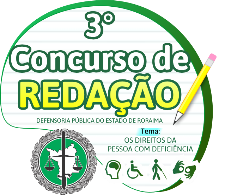 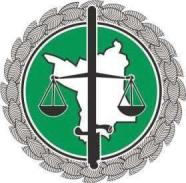 ANEXO IIITERMO DE AUTORIZAÇÃO DE CESSÃO DE IMAGEMPelo presente instrumento, autorizo a Defensoria Pública do Estado de Roraima a utilizar e dispor, na íntegra ou em parte, o meu nome e minha imagem, a título gratuito, em qualquer material de vídeo, foto ou documento relacionado ao 3º Concurso de Redação da DPE/RR, no território nacional e no exterior nas seguintes formas:folhetos em geral;cartazes;mídia eletrônica e impressa.Declaro que autorizo o uso acima descrito e subscrevo a presente autorização nestes termos.Nome do Aluno:...............................................................................................................Endereço:..........................................................................................................................Telefone (s):.............................................Data de nascimento:........................................CPF:.........................…RG:............................email:........................................................ 	,	de	de 2023.Assinatura do alunoCaso seja menor de idade:Nome do responsável legal:....................................................................................................................................................................................................................................... CPF:.........................… RG:...............................Contato:...................................Assinatura do responsável legal